阳江市人民医院信息化建设项目监理服务资格遴选采购一、遴选邀请（监理服务）1.采购项目名称：阳江市人民医院信息化建设项目监理服务资格遴选采购2.采购项目清单一览表注：标包情况：本项目划分为2个标包。本项目兼投不兼中，每个投标人最多只能被确定为1个子包的第一中标候选人。本项目按子包的顺序进行评审，依次按照评标总得分由高到低的顺序，每包组推荐两名中标候选人。已获得子包一的第一中标候选人资格的，将不具有子包二的候选人推荐资格；子包二从具有中标候选人资格的投标人中，排名最高的投标供应商为第一中标候选人，排名次高的投标供应商为第二中标候选人，以此类推。3.投标人资格要求：3.1投标人应具备《中华人民共和国政府采购法》第二十二条规定的条件。（1）具有独立承担民事责任的能力；（2）具有良好的商业信誉和健全的财务会计制度；（3）具有履行合同所必需的设备和专业技术能力；（4）有依法缴纳税收和社会保障资金的良好记录；（5）参加政府采购活动前三年内，在经营活动中没有重大违法记录；（6）法律、行政法规规定的其他条件。3.2 单位负责人为同一人或者存在直接控股、管理关系的不同供应商，不得同时参加本采购项目投标。为采购项目提供设计咨询、规范编制或者项目管理、检测等服务的供应商，不得再参加该采购项目的其他采购活动。3.3 本项目不接受联合体投标。二、采购需求1.项目概况现阶段医院对信息化建设的要求已经随着技术的革新发生了变化，在项目规划、设计、工程实施方面提出了较高的专业性。为了使本单位信息化建设项目流程规范，工程质量优质，实施过程管控到位，项目效益明显，现拟通过采购方式确定信息化建设项目监理服务单位，为信息化建设项目的实施阶段提供全过程监理服务。监理服务类型包括软件开发与服务相关信息化项目监理、硬件设备与工程相关信息化项目监理。（1）软件开发与服务相关信息化项目，是指平台类、业务专用类以及通用办公类软件的研发、升级改造和投资研发新设备，软件系统和硬件设施的维护、维修，测试与评估，技术咨询，系统咨询，机房、电路、设备的租赁，相关标准与规范的编制，以及委托培训等。（2）硬件设备与工程相关信息化项目，是指购置新的设备，以及直接购买业务专用或通用软件系统、弱电工程、机房工程、智能楼宇工程、通信工程、安防工程、技防工程、计算机网络系统、安全系统、视讯系统、采集系统、信息发布系统、显示系统等。2.服务内容为本单位本次采购服务周期内所有预算大于50万元的信息化建设项目提供实施阶段全过程监理服务。主要工作依据（1）《建设项目监理规范》GB/T 50319-2013；（2）《信息技术服务信息系统服务监理规范》SJ/T 11684-2018；（3)《信息技术服务监理第2部分：基础设施工程监理规范》GB/T 19668.2-2017；（4）《信息技术服务监理第4部分:信息安全监理规范》GB/T 19668.4-2017；（5）《信息技术服务监理第5部分:软件工程监理规范》GB/T 19668.5-2018；（6）《信息技术服务监理第6部分:应用系统:数据中心工程监理规范》GB/T 19668.6-2019；（7）《信息安全技术网络安全等级保护基本要求》（GB/T 22239-2019）；（8）《信息技术安全技术信息技术安全性评估标准》（GB/T 18336-2015）；（9）《信息技术开放系统互联开放系统安全框架》（GB/T 18794.1-2002）；（10）《信息技术软件工程术语》（GB/T 11457-2006）；（11）《信息技术软件生存周期过程》（GB/T 8566-2007）；（12）《计算机软件需求规格说明规范》（GB/T 9385-2008）；（13）《计算机软件测试文档编制规范》（GB/T 9386-2008）。总体服务要求（1）监理目标质量总目标：整体项目质量达到合格项目标准。进度总目标：实现委托人对工期的要求，按进度目标控制。投资总目标：按委托人确定的项目投资额度进行投资控制。审核资料总目标：按规范把握和审核项目档案资料的有效性控制。安全总目标：杜绝安全事故的发生。（2）监理服务内容：本监理服务内容包括但不限于以下内容：第一点：监理要求（1）质量控制①依据招标文件、投标文件、合同和设计单位制定的本项目建设项目设计书，审查、监督、控制本项目的建设质量；②采取事前预防、事中控制、事后纠正的监理方式，依据国家法律、法规、标准以及项目合同、设计方案、监理规划、监理实施细则等文件控制项目工程质量；③根据项目的特点，制定本项目的监理控制方案；④组织项目质量事故的原因调查、问题分析、问题评估、事故处理；⑤组织项目建设质量检查和验收；⑥督促承建方整改存在问题；⑦参与项目竣工验收和交接。（2）进度控制①审查各子项目的进度计划，监督计划的执行；②采用先进的项目管理工具，如：WBS，甘特图等，确定各子项目的工序顺序，控制项目施工进度；③发现项目建设进程未能按计划进行时，要求承建方调整或修改计划，采取必要措施加快项目实施进度，以使实际施工进度符合合同的要求；④当项目建设进度拖后可能导致合同工期严重延误时，有责任作详细报告分析原因和提出对策，供建设方采取措施或做出决定。（3）投资控制①动态管理跟踪项目建设成本，进行成本、费用控制和分析；②审查项目建设进度款申报；③严格控制和审查工程变更，核算成本和变化量，报建设方审批；④审核承建方的项目量清单和项目竣工结算。（4）合同管理①协助建设方与承建方签订合同；②监督检查承建方履行合同；③协助建设方处理本项目实施的每个过程出现的违约、索赔、延期、分包、纠纷调解及仲裁等问题。（5）信息管理①及时向建设方提交反映项目动态和监理工作情况的项目文档；②建立全面、准确反映项目各阶段工程状况的图表、文档，收集、管理项目各类文档和资料；③督促、检查承建方及时完成各阶段设备资料、项目技术资料的整理和归档工作；④转发建设方发出的一切指示、通知和业务联系单；⑤采用图表、统计技术或其他先进的管理方法，定期公布项目质量、进度、成本数据，就项目中存在或出现的问题向建设方、承建方、设计单位提出独立、公正、公平的意见建议或解决方案；⑥当项目建设过程中出现质量问题或严重偏离计划时，应及时向建设方报告，并提出对策建议，同时督促承建方尽快采取措施。（6）组织协调①确定项目干系人之间的工作范围和职责；②监督各方履行职责，协调各方的工作关系；③建立畅通的沟通平台和沟通渠道，采取有效措施使项目信息在有关各方之间保持顺畅流通，积极协调项目各方之间的关系，推动项目实施过程中问题的解决；④施工安全监督；⑤检查督促承建方建立、完善安全生产制度；⑥组织项目安全事故的调查与处理；⑦确立本项目安全监督的工作目标。（7）信息安全管理①督促承建方建立完善的信息安全管理制度，数据备份制度；②组织信息安全事故的调查与处理；③建立监理的信息安全管理工作目标和管理流程。（8）项目文档管理①督促检查承建方及时完成各阶段设计文档、测试记录、变更记录、问题跟踪处理记录等文件的归档工作，按归档要求进行分类整理归档，按时完成竣工资料（包括监理工作方面的归档资料）验收。确保项目中各类文件传送的规范化、制度化，监理类文书资料管理的科学化、规范化；②监理方的文档管理人员，负责收集、管理监理工作各类文书资料，对监理工作文档、收发文签收登记等进行管理。第二点：监理主要职责（1）在建设方授权范围内，为项目提供施工阶段全过程的监理服务的机构；（2）监理应在国家法律法规、行业标准、技术标准、合同、设计文件和各种约束性文件规定的范围内独立开展监理工作。坚持公正、公开、公平的监理原则，是独立的第三方；（3）监理对国家法律、法规、行业标准、技术标准的适用性全面负责，监理应以此为依据审核各子项目实施方案；（4）监理负责对本项目进行质量、进度、成本控制，负责合同管理、信息管理，在项目各有关方之间进行协调，保持关系融洽顺畅，确保项目的质量、进度、成本符合建设方的要求；（5）制订公开、透明的监理工作流程，对各主要工作环节规定工作时限，对关键的工作设置检查点；（6）监理单位应对现场监理工程师及相关工作人员行使有效管理，对监理工作人员的工作过错、失职、渎职行为负完全责任，工程监理单位应采取有效措施确保监理工作人员能够坚持公正、公开、公平、独立的监理原则；（7）负责制订本项目整体的监理工作计划和监理实施细则，保持与项目各相关方的沟通畅通，监理工作计划和监理实施细则要体现各方合理、合法的要求。工程监理方的监理工作计划和监理实施细则需经建设方审批方可执行。报价方式本次采购项目监理服务费预算金额暂不做评估与测算，各投标人须报监理服务收费的下浮费率，投标人的下浮费率范围为15%~100%。报价内容必须包含在项目监理服务过程中产生的一切费用，采购人不再支付其他任何费用。项目监理服务费收费参考国家发改委、建设部关于《建设工程监理与相关服务收费标准》[2007]670号文件收取。在服务期内，采购人没有义务确保各中标单位的具体工作数量，具体工作数量需根据实际发生情况而定，请各单位自行评估风险，并自行承担。最终项目监理收费采取按照建设项目单项概算投资额分档定额计费方法计算收费，项目监理收费按照下列公式计算：5.1、工程监理收费＝基本监理收费×（1－中标下浮费率）5.2、基本监理收费＝工程监理收费基价×专业调整系数×复杂调整系数×高程调整系数5.3、工程监理收费基准价 工程监理收费基价是完成基本服务的价格，是按照本收费标准计算出的工程监理基准收费额。工程监理收费基价在《施工监理服务收费基价表》（附表一）中查找确定，计费额处于两个数值区间的，采用直线内插法确定工程设计收费基价。x1、x2为《建设工程监理与相关服务收费标准》附表中计费额的区段值；y1、y2为对应于x1、x2的收费基价；x为某区段间的插入值；y为对应于x由插入法计算而得的收费基价。公式为：y=y1+(x-x1)(y2-y1)/（x2-x1）5.4、工程监理收费调整系数 工程监理收费标准的调整系数包括：专业调整系数、工程复杂程度调整系数和高程调整系数，按照本项目特征，其中专业调整系数取定为1.0，工程复杂程度调整系数取定为1.0，附加调整系数取定为1.0。5.5、施工监理服务收费基价表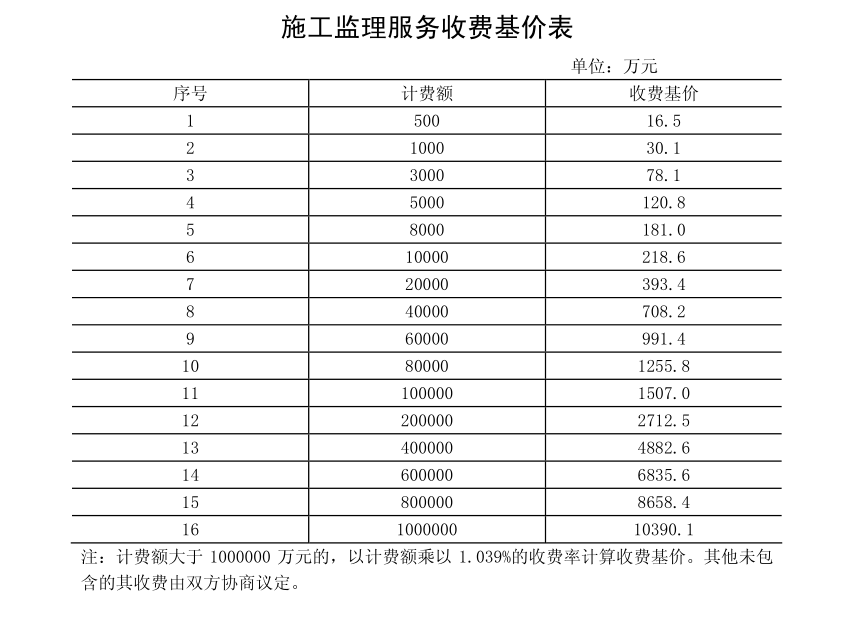 计费额小于或等于500万元的，以计费额乘以3.3%的收费率计算收费基价；（收费率=收费基价/计费额，即3.3%=16.5万/500万）验收标准通过采购人、信息化主管部门的审批或采购人组织的第三方评审。付款方式7.1、项目合同签订工作完成后,且乙方出具开工令后，甲方支付乙方监理服务总价的50%；7.2、项目建设通过验收且监理工作完成后，甲方支付乙方监理服务总价的50%。三、遴选评分根据评标原则，所有投标文件的评分按技术部分、商务部分和价格部分三个部分分别打分的方式进行。评标总得分=技术部分+商务部分+价格部分。评分因素分值表如下：标包一（软件开发与服务相关信息化项目监理服务）评分因素分值表如下：价格部分内容及评审细则（满分20分）商务部分内容及评审细则（满分45分）技术部分内容及评审细则（满分35分）标包二（硬件设备与工程相关信息化项目设监理服务）评分因素分值表如下：价格部分内容及评审细则（满分20分）商务部分内容及评审细则（满分45分）技术部分内容及评审细则（满分35分）子包号采购内容中标家数服务周期标包1软件开发与服务相关信息化项目监理服务。1家自合同签订生效之日起2年内（自然年）。标包2硬件设备与工程相关信息化项目设监理服务。1家自合同签订生效之日起2年内（自然年）。价格商务技术20%45%35%序号评审内容评分细则1.1经济报价（20分）评分标准（公式）：投标人价格得分＝（1-评标基准价）/（1-投标下浮费率）×价格分值评标基准价为实质性响应招标文件要求的最高投标下浮费率。序号分项内容评分标准2.1管理体系认证情况（满分5分）投标人每具有以下1个证书的，得1分，满分5分。1、ISO9001质量管理体系认证证书（认证范围须包括：工程监理和工程咨询）；2、ISO45001职业健康安全管理体系认证证书（认证范围须包括：工程监理和工程咨询）；3、IS014001环境管理体系认证证书（认证范围须包括：工程监理和工程咨询）；4、ISO/IEC 27001:2013信息安全管理体系认证证书（认证范围须包括：工程监理和工程咨询）；5、ISO/IEC 20000-1:2011 IT服务管理体系认证证书（认证范围须包括：信息系统工程监理和信息系统工程咨询）。注：提供证书复印件，并同时提供在全国认证认可信息公共服务平台（http://cx.cnca.cn）信息查询截图作为评审依据，已失效或撤销的不得分）同时满足得5分，每少一项扣1分，扣完为止。（提供复印件并加盖公司公章，且证书须在有效期内，否则不得分）。2.2企业资质（满分4分）1、投标人具有住房和城乡建设部颁发的工程监理资质证书（通信工程或综合资质），甲级（或综合）得2分，乙级得1分，无则0分。2、 投标人具有国家保密局颁发涉密信息系统集成（工程监理）资质证书，甲级得2分，乙级得1分，无则0分。（提供复印件并加盖公司公章，且证书须在有效期内，否则不得分）。2.3获奖情况（满分3分）投标人自2015年以来获得过信息或通信类监理相关奖励（荣誉、表彰）情况，本项累计算分，满分3分：1、国家级奖项（荣誉、表彰）每个得1分；2、省级奖项（荣誉、表彰）每个得0.5分；3、地市级奖项（荣誉、表彰）每个得0.25分；注：国家级奖项要求奖项颁发单位为国务院、国家部委等；省级奖项要求奖项颁发单位为省（自治区、直辖市）人民政府（或行业主管行政机关）等；地市级奖项要求奖项颁发单位为地市人民政府（或行业主管行政机关）等。（提供相关获奖证书扫描件加盖公章，未提供证明材料或所提供的证明材料不满足得分条件的不得分）2.4总监理工程师（满分10分）拟投入本项目总监理工程师要求：1、具有人社部（或原人事部）及工信部颁发的计算机技术与软件专业技术资格"信息系统监理师"证书的，得2分；2、具有人社部（或原人事部）及工信部（或原信息产业部）颁发的信息系统项目管理师证书的，得2分；3、具有一级造价工程师（注册造价工程师）（安装专业）执业资格证书的，得2分；4、具有注册监理工程师（通信或机电专业）执业资格证书的，得2分；5、具有注册一级建造师（通信与广电工程或机电工程）执业资格证书的，得2分。（提供以上人员证书复印件及2022年1月以来任意六个月在投标单位购买社保的证明文件复印件）。2.5项目团队人员（不含总监理工程师）（满分8分）拟派项目团队人员要求（不含总监理工程师）：1、具有注册监理工程师执业资格证书（通信或机电专业）或信息系统监理师证书的，每提供1个人得2分，最高可得4分。 2、具有注册监理工程师执业资格证书（通信或机电专业）或SSM CCEP 软件成本度量师或注册信息安全专业人员（CISP）证书的，每提供1个人得2分，最高可得4分。（提供以上人员证书复印件及2022年1月以来任意六个月在投标单位购买社保的证明文件复印件）。2.6信息化管理（满分10分）投标人具有进行监理工作的信息化管理平台：1、提供平台登陆网址、平台的功能说明和界面截图，得2分；2、提供手机客户端APP的功能说明和界面截图得2分；3、提供对项目现场管理监理工作的界面截图，得2分；4、提供对项目资料管理监理工作的界面截图，得2分；5、提供该信息化平台的计算机软件著作权证书，得2分；6、本项最高得10分，无则得0分。（提供以上证明资料的复印件并加盖报价人公章，未提供及提供的资料不符合要求的，不得分。）2.7业绩（满分5分）投标人自2019年以来完成同类信息化监理项目，每个项目得1分，满分5分。 （提供合同关键页和项目验收证书或验收证明文件复印件并加盖公章，以验收证书或证明文件的验收时间为准。）序号分项内容评分标准3.1项目理解（满分5分）1.对整体项目具体需求的理解十分明确清晰、现状分析到位，整体技术方案完整、清晰、设计十分合理、科学可行，得5分；2.对整体项目具体需求的理解明确清晰、现状分析到位，整体技术方案完整、清晰、设计合理、科学可行，得3分；3.对整体项目具体需求的理解一般、对现状分析一般，整体技术方案基本完整、设计基本合理，有一定的可行性，得1分；4.对整体项目具体需求的理解差、对现状分析差，整体集成技术方案差，合理性低，得0分；3.2服务方案（满分5分）各阶段服务总体思路和方法，工作特色，针对性配置监理技术工程人员。1.整体服务方案十分明确清晰、现状分析到位，整体技术方案完整、清晰、设计十分合理、科学可行，得5分；2.整体服务方案明确清晰、现状分析到位，整体技术方案完整、清晰、设计合理、科学可行，得3分；3.整体服务方案内容一般、对现状分析一般，整体技术方案基本完整、设计基本合理，有一定的可行性，得1分；4.整体服务方案的理解差、对现状分析差，整体集成技术方案差，合理性低，得0分；3.3质量控制（满分5分）1.提出的质量控制措施十分科学、合理，有针对性；针对本招标项目的重点和难点提出确保工程质量的有效建议及采取的强化监理措施十分合理，得5分；2.提出的质量控制措施科学、合理；针对本招标项目的重点和难点提出确保工程质量的建议及采取的强化监理措施比较合理，得3分；3.提出的质量控制措施相对科学；针对本招标项目的重点和难点提出确保工程质量的建议及采取的强化监理措施一般，得1分；4.提出的质量控制措施较差；针对本招标项目的重点和难点提出确保工程质量的建议及采取的强化监理措施不合理，得0分。3.4投资控制（满分3分）1.投资控制的方法和措施（对系统建设的人力资源、软硬件等方面的资金使用把握，有较好的手段和方法控制资金使用）十分科学、合理，有针对性，得3分；2.投资控制的方法和措施（对系统建设的人力资源、软硬件等方面的资金使用把握，有较好的手段和方法控制资金使用）比较科学，得2分；3.投资控制的方法和措施（对系统建设的人力资源、软硬件等方面的资金使用把握，有较好的手段和方法控制资金使用）一般，得1分。4.投资控制的方法和措施（对系统建设的人力资源、软硬件等方面的资金使用把握，有较好的手段和方法控制资金使用）不合理，得0分。3.5进度控制（满分5分）1.建立工程监理日志制度详细；提出组织工程进度协调方案十分合理，根据建设单位进度计划严格督促施工进度，得5分；2.建立工程监理日志制度详细；提出组织工程进度协调方案合理，根据建设单位进度计划督促施工进度，得3分；3.建立工程监理日志制度一般；提出组织工程进度协调方案一般，根据建设单位进度计划督促施工进度，得1分；4.建立工程监理日志制度较差；提出组织工程进度协调方案不详细，得0分。3.6项目管理方法及措施（满分5分）1.合同和信息管理、工程组织协调的方法和措施十分详细，对系统建设过程中各类文档的监管、对项目管理和项目涉及的各种关系有优秀的协调措施，得5分；2.合同和信息管理、工程组织协调的方法和措施详细，对系统建设过程中各类文档的监管、对项目管理和项目涉及的各种关系协调措施良好，得3分；3.合同和信息管理、工程组织协调的方法和措施一般，对系统建设过程中各类文档的监管、对项目管理和项目涉及的各种关系协调措施一般，得1分；4.合同和信息管理、工程组织协调的方法和措施较差，对系统建设过程中各类文档的监管、对项目管理和项目涉及的各种关系协调措施较差，得0分。3.7项目变更情况控制（满分3分）1.项目变更控制措施、方法、可行性优秀，得3分；2.项目变更控制措施、方法、可行性一般，得1分；3.项目变更控制措施、方法、可行性较差，得0分。3.8项目重点难点分析（满分4分）1.项目重点难点分析十分科学、合理，有针对性，得4分；2.项目重点难点分析相对科学、合理，有针对性一般，得2分；3.项目重点难点分析不合理，没有针对性，得0分；序号评审内容评分细则1.1经济报价（20分）评分标准（公式）：投标人价格得分＝（1-评标基准价）/（1-投标下浮费率）×价格分值评标基准价为实质性响应招标文件要求的最高投标下浮费率。序号分项内容评分标准2.1管理体系认证情况（7分）1.具有ISO9001质量管理体系认证得2分，无则得0分。2.具有ISO27001信息安全管理体系认证得3分，无则得0分。3.具有ISO14001环境管理体系认证得1分，无则得0分。 4.具有职业健康安全管理体系认证得1分，无则得0分。本项最高得7分。以上资质认证范围须同时包括：信息系统工程监理、信息系统工程咨询、信息系统测评、信息化建设项目绩效评价服务。2.2总监理工程师（10分）拟投入本项目总监理工程师要求：1、取得人社部及工信部颁发的计算机技术与软件专业技术资格"信息系统监理师"证书的，得2分；2、具有人社部及工信部颁发的计算机技术与软件专业技术资格"网络工程师"证书的，得2分；3、具有人社部及工信部颁发的计算机技术与软件专业技术资格"系统分析师"证书的，得1分；4、具有人社部及工信部颁发的计算机技术与软件专业技术资格"信息系统项目管理师"证书的，得2分；5、具有注册信息安全工程师CISE证书的，得2分；6、具有ITIL认证证书的，得1分。（总监理工程师须提供资格证书复印件及社会保障部门出具的近半年任意三个月在本单位缴纳的社保有效证明文件）2.3项目团队人员（不含总监理工程师）（满分12分）投标人拟派本项目团队人员（不包括总监理工程师）要求：1、取得人社部及工信部颁发的计算机技术与软件专业技术资格"信息系统监理师"证书，全部具备得2分；2、具有人社部及工信部颁发的计算机技术与软件专业技术资格"信息系统项目管理师"证书及“系统规划与管理师”,每具有1名得1分，最高2分；3、具有人社部及工信部颁发的计算机技术与软件专业技术资格"系统集成项目管理工程师"证书，每具有1名得1分，最高2分；4、具有人社部及工信部颁发的计算机技术与软件专业技术资格"网络工程师"证书，每具有1名得1分，最高2分；5、具有ITIL认证证书，每具有1名得1分，最高2分；6、具有人社部及住建部颁发的"一级建造师（机电工程专业）"证书，每具有1名得2分，最高2分。（须提供资格证书复印件及社会保障部门出具的近半年任意三个月在本单位缴纳的社保有效证明文件）2.4支撑监理服务的各类工程监理软件情况（满分6分）供应商具有各类支撑监理服务的各类工程监理软件：监理合同管理系统、监理文件控制系统、监理知识库管理系统、监理业务报告自动生成系统、监理规范服务平台、信息系统工程监理管理系统、城市运维智慧监理服务平台，每具有一项得1分，满分得6分。(须提供著作权人为供应商的计算机软件著作权登记证书证明文件。)2.5响应时间（满分5分）响应时间的快慢：1小时内响应得5分，1小时（含）-2小时响应得3分,2小时（含）以上得0分。（须单独提供承诺函并加盖投标人公章）2.6业绩（5分）投标人自2019年以来完成同类信息化监理项目，每个项目得1分，满分5分。 （提供合同关键页和项目验收证书或验收证明文件复印件并加盖公章，以验收证书或证明文件的验收时间为准。）序号分项内容评分标准3.1项目理解（满分5分）1.对整体项目具体需求的理解十分明确清晰、现状分析到位，整体技术方案完整、清晰、设计十分合理、科学可行，得5分；2.对整体项目具体需求的理解明确清晰、现状分析到位，整体技术方案完整、清晰、设计合理、科学可行，得3分；3.对整体项目具体需求的理解一般、对现状分析一般，整体技术方案基本完整、设计基本合理，有一定的可行性，得1分；4.对整体项目具体需求的理解差、对现状分析差，整体集成技术方案差，合理性低，得0分；3.2服务方案（满分5分）各阶段服务总体思路和方法，工作特色，针对性配置监理技术工程人员。1.整体服务方案十分明确清晰、现状分析到位，整体技术方案完整、清晰、设计十分合理、科学可行，得5分；2.整体服务方案明确清晰、现状分析到位，整体技术方案完整、清晰、设计合理、科学可行，得3分；3.整体服务方案内容一般、对现状分析一般，整体技术方案基本完整、设计基本合理，有一定的可行性，得1分；4.整体服务方案的理解差、对现状分析差，整体集成技术方案差，合理性低，得0分；3.3质量控制（满分5分）1.提出的质量控制措施十分科学、合理，有针对性；针对本招标项目的重点和难点提出确保工程质量的有效建议及采取的强化监理措施十分合理，得5分；2.提出的质量控制措施科学、合理；针对本招标项目的重点和难点提出确保工程质量的建议及采取的强化监理措施比较合理，得3分；3.提出的质量控制措施相对科学；针对本招标项目的重点和难点提出确保工程质量的建议及采取的强化监理措施一般，得1分；4.提出的质量控制措施较差；针对本招标项目的重点和难点提出确保工程质量的建议及采取的强化监理措施不合理，得0分。3.4投资控制（满分3分）1.投资控制的方法和措施（对系统建设的人力资源、软硬件等方面的资金使用把握，有较好的手段和方法控制资金使用）十分科学、合理，有针对性，得3分；2.投资控制的方法和措施（对系统建设的人力资源、软硬件等方面的资金使用把握，有较好的手段和方法控制资金使用）比较科学，得2分；3.投资控制的方法和措施（对系统建设的人力资源、软硬件等方面的资金使用把握，有较好的手段和方法控制资金使用）一般，得1分。4.投资控制的方法和措施（对系统建设的人力资源、软硬件等方面的资金使用把握，有较好的手段和方法控制资金使用）不合理，得0分。3.5进度控制（满分5分）1.建立工程监理日志制度详细；提出组织工程进度协调方案十分合理，根据建设单位进度计划严格督促施工进度，得5分；2.建立工程监理日志制度详细；提出组织工程进度协调方案合理，根据建设单位进度计划督促施工进度，得3分；3.建立工程监理日志制度一般；提出组织工程进度协调方案一般，根据建设单位进度计划督促施工进度，得1分；4.建立工程监理日志制度较差；提出组织工程进度协调方案不详细，得0分。3.6项目管理方法及措施（满分5分）1.合同和信息管理、工程组织协调的方法和措施十分详细，对系统建设过程中各类文档的监管、对项目管理和项目涉及的各种关系有优秀的协调措施，得5分；2.合同和信息管理、工程组织协调的方法和措施详细，对系统建设过程中各类文档的监管、对项目管理和项目涉及的各种关系协调措施良好，得3分；3.合同和信息管理、工程组织协调的方法和措施一般，对系统建设过程中各类文档的监管、对项目管理和项目涉及的各种关系协调措施一般，得1分；4.合同和信息管理、工程组织协调的方法和措施较差，对系统建设过程中各类文档的监管、对项目管理和项目涉及的各种关系协调措施较差，得0分。3.7项目变更情况控制（满分3分）1.项目变更控制措施、方法、可行性优秀，得3分；2.项目变更控制措施、方法、可行性一般，得1分；3.项目变更控制措施、方法、可行性较差，得0分。3.8项目重点难点分析（满分4分）1.项目重点难点分析十分科学、合理，有针对性，得4分；2.项目重点难点分析相对科学、合理，有针对性一般，得2分；3.项目重点难点分析不合理，没有针对性，得0分；